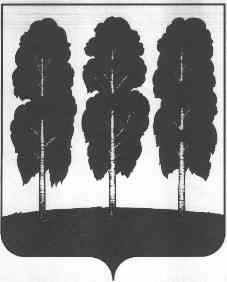 АДМИНИСТРАЦИЯ БЕРЕЗОВСКОГО РАЙОНАХАНТЫ-МАНСИЙСКОГО АВТОНОМНОГО ОКРУГА - ЮГРЫПОСТАНОВЛЕНИЕот  01.02.2023			                                                                                  № 30пгт. БерезовоО внесении изменений в постановление администрации Березовского района от 29.03.2016 № 223 «Об утверждении административного регламента предоставления муниципальной услуги «Выдача копий архивных документов, подтверждающих право на владение землей»и о признании утратившими силу некоторых муниципальных нормативных правовых актов администрации Березовского района»В соответствии с Земельным кодексом Российской Федерации, Федеральным законом от 27 июля 2010 года № 210-ФЗ «Об организации предоставления государственных и муниципальных услуг»:1. Внести в приложение к постановлению администрации Березовского района от 29.03.2016 № 223 «Об утверждении административном регламенте предоставления муниципальной услуги «Выдача копий архивных документов, подтверждающих право на владение землей» и о признании утратившими силу некоторых муниципальных нормативных правовых актов администрации Березовского района» следующие изменения:          1.2.  абзац  девятый подпункта 1.3.1 пункта 1.3  раздела I изложить в следующей редакции:«Информация о ходе рассмотрения заявления о предоставлении муниципальной услуги и о результатах предоставления муниципальной услуги может быть получена заявителем (его представителем) в личном кабинете на Едином и региональном портале, а также в Отделе при обращении заявителя лично, по телефону посредством электронной почты.»;1.3. абзацы десятый, одиннадцатый подпункта 1.3.1 пункта 1.3 раздела Iпризнать утратившими силу;	1.4.	абзац третий подпункта 1.3.4 пункта 1.3 раздела I изложить в следующей редакции:«информацию о межрайонной ИФНС России № 7 по Ханты-Мансийскому автономному округу – Югре заявитель может получить посредством обращения на сайт: http://www.nalog.ru/; http://www.r86.nalog.ru/;»;	1.5.	абзац шестой пункта 2.2 раздела II изложить в следующей редакции:	«Межрайонной Инспекцией Федеральной налоговой службы России № 7 по Ханты-Мансийскому автономному округу - Югре;»;	1.6. подпункт 2.6.3 пункта 2.6 раздела IIизложить в следующей редакции:«2.6.3. Документы, указанные в подпункте 2.6.2 пункта 2.6 настоящего административного регламента заявитель может получить, посредством обращения в МФЦ либо в Межрайонную Инспекцию Федеральной налоговой службы № 7 по Ханты-Мансийскому автономному округу – Югре (способы получения информации о месте нахождения указаны в пункте 1.3 настоящего административного регламента).»;1.7. подпункт 2.6.5 пункта 2.6 раздела II изложить в следующей редакции:	«2.6.5. Требования к документам, необходимым для предоставления муниципальной услуги:	Заявление о предоставлении муниципальной услуги, содержащее сведения, предусмотренные абзацем вторым подпункта 2.6.1. пункта 2.6. настоящего административного регламента, подается в свободной форме либо по рекомендуемым формам, приведенным в приложении 1 (для физических лиц и индивидуальных предпринимателей) или в приложении 2 (для юридических лиц) к настоящему административному регламенту.	В заявлении о предоставлении муниципальной услуги заявитель должен указать способ выдачи (направления) ему документов, являющихся результатом предоставления муниципальной услуги.	Документы, прилагаемые Заявителем к Заявлению, представляемые вэлектронной форме, направляются в следующих форматах:	- xml- для документов, в отношении которых утверждены формы и требования по формированию электронных документов в виде файлов в формате xml;	- doc, docx, odt - для документов с текстовым содержанием, не включающим формулы;	- pdf, jpg, jpeg, png, bmp, tiff - для документов с текстовым содержанием, в том числе включающих формулы и (или) графические изображения, а также документов с графическим содержанием;	- zip, rar- для сжатых документов в один файл;	- sig- для открепленной УКЭП.В случае если оригиналы документов, прилагаемых к Заявлению, выданы и подписаны органом государственной власти или органом местного самоуправления на бумажном носителе, допускается формирование таких документов, представляемых в электронной форме, путем сканирования непосредственно с оригинала документа (использование копий не допускается), которое осуществляется с сохранением ориентации оригинала документа в разрешении 300 - 500 dpi(масштаб 1:1) и всех аутентичных признаков подлинности (графической подписи лица, печати, углового штампа бланка), с использованием следующих режимов:- «черно-белый» (при отсутствии в документе графических изображений и(или) цветного текста);- «оттенки серого» (при наличии в документе графических изображений, отличных от цветного графического изображения);- «цветной» или «режим полной цветопередачи» (при наличии в документе цветных графических изображений либо цветного текста).Количество файлов должно соответствовать количеству документов, каждый из которых содержит текстовую и(или) графическую информацию.Документы, прилагаемые Заявителем к Заявлению, представляемые в электронной форме, должны обеспечивать возможность идентифицировать документ и количество листов в документе.Заявление в форме электронного документа, направленное посредством электронной почты подписывается заявителем либо представителем заявителя с использованием усиленной квалифицированной электронной подписи.При предоставлении заявления представителем заявителя в форме электронного документа к такому заявлению прилагается надлежащим образом оформленная доверенность в форме электронного документа, подписанного лицом, выдавшим (подписавшим) доверенность, с использованием усиленной квалифицированной электронной подписи (в случае, если представитель заявителя действует на основании доверенности).Документы, указанные в подпункте 2.6.1 пункта 2.6 настоящего административного регламента, представляемые в отдел в форме электронных документов, направленных посредством электронной почты, удостоверяются заявителем (представителем заявителя) с использованием усиленной квалифицированной электронной подписи.»;	1.8. абзац семнадцатый пункта 2.12 раздела II изложить в следующей редакции:«Все помещения, в которых предоставляется муниципальная услуга, должны соответствовать санитарно-эпидемиологическим требованиям, правилам противопожарного режима.»;	1.9. пункт 2.15 раздела II изложить в следующей редакции:	«2.15. Иные требования, в том числе учитывающие особенности предоставления муниципальной услуги	в многофункциональных центрах предоставления государственных и муниципальных услуг и особенности предоставления муниципальной услуги в электронной форме.2.15.1. Предоставление муниципальной услуги по экстерриториальному принципу осуществляется в части обеспечения возможности подачи заявлений посредством Единого и регионального порталов и получения результата муниципальной услуги в МФЦ. 2.15.2. При предоставлении муниципальной услуг в электронной форме заявителю обеспечивается:- получение информации о порядке и сроках предоставления; муниципальной услуги посредством Единого и регионального портала;- запись на прием в МФЦ для подачи заявления о предоставлении муниципальной услуги посредством портала МФЦ;- формирование заявления на Едином и региональном порталах;- прием и регистрация Отделом заявления и иных документов, необходимых для предоставления муниципальной услуги поступившего посредством Единого и регионального порталов;- получение результата предоставления муниципальной услуги посредством Единого и регионального порталов;- осуществление оценки качества предоставления муниципальной услуги посредством Единого и регионального порталов;- получение сведений о ходе выполнения заявления поступившего посредством Единого и регионального порталов;- досудебное (внесудебное) обжалование решений и действий (бездействии) Отдела, Комитета, МФЦ, а также их должностных лиц, муниципальных служащих, работников, посредством Единого и регионального порталов, официального сайта органов местного самоуправления, портала МФЦ.Административные процедуры в электронной форме, предусмотренные настоящим административным регламентом, выполняются в соответствии с особенностями, установленными пунктом 3.6 настоящего административного регламента.2.15.3. Требования к средствам электронной подписи при предоставлении муниципальной услуги в электронной форме устанавливаются в соответствии с Федеральным законом от 6 апреля 2011 года № 63-ФЗ «Об электронной подписи».Действия, связанные с проверкой действительности усиленной квалифицированной электронной подписи заявителя, использованной при обращении за получением муниципальной услуги, а также с установлением перечня классов средств удостоверяющих центров, которые допускаются для использования в целях обеспечения указанной проверки и определяются на основании утверждаемой федеральным органом исполнительной власти по согласованию с Федеральной службой безопасности Российской Федерации модели угроз безопасности информации в информационной системе, используемой в целях приема обращений за предоставлением такой услуги, осуществляются в соответствии с постановлением Правительства Российской Федерации от 25 августа 2012 года № 852 «Об утверждении Правил использования усиленной квалифицированной электронной подписи при обращении за получением государственных и муниципальных услуг и о внесении изменения в Правила разработки и утверждения административных регламентов предоставления государственных услуг».	2.15.4. Предоставление муниципальной услуги в МФЦ осуществляется по принципу «одного окна» в соответствии с законодательством Российской Федерации. МФЦ осуществляет прием и регистрацию заявления о предоставлении муниципальной услуги, а также выдачу результата предоставления муниципальной услуги.»;1.10. пункт 3.1 раздела III дополнить абзацем шестым следующего содержания:« - особенности выполнения административных процедур в электронной форме.»;	1.11. пункты 3.5, 3.6 раздела III изложить в следующей редакции:	«3.5. Выдача (направление) заявителю документов, являющихся результатом предоставления муниципальной услуги.	Основанием для начала административной процедуры является: зарегистрированные документы, являющиеся результатом предоставления муниципальной услуги, либо поступление их к специалисту Отдела, ответственному за предоставление муниципальной услуги.	Сведения о должностных лицах, ответственных за выполнение каждого административного действия, входящего в состав административной процедуры:	- за направление заявителю документов, являющихся результатом предоставления муниципальной услуги, посредством Единого и регионального порталов, почтой, в том числе электронной - специалист Отдела ответственный за предоставление муниципальной услуги;	- за выдачу заявителю документов, являющихся результатом предоставления муниципальной услуги, нарочно - специалист Отдела, ответственный за предоставление муниципальной услуги;	- за выдачу документов, являющихся результатом предоставления муниципальной услуги, в МФЦ - специалист МФЦ.	Содержание административных действий, входящих в состав административной процедуры: направление (выдача) документов, являющихся результатом предоставления муниципальной услуги (продолжительность и (или) максимальный срок выполнения административного действия - не позднее чем через 2 рабочих дня со дня подписания должностным лицом Комитета либо лицом, его замещающим, письма о направлении копий архивных документов или уведомления об отказе в выдаче копий архивных документов, подтверждающих право на владение землей.	Критерий принятия решения: оформленные документы, являющиеся результатом предоставления муниципальной услуги.	Результат административной процедуры: выданные (направленные) заявителю документы, являющиеся результатом предоставления муниципальной услуги, нарочно, посредством  Единого и регионального порталов или почтой по адресу, указанному в заявлении, либо через МФЦ.	Способ фиксации результата выполнения административной процедуры:	- в случае выдачи документов, являющихся результатом предоставления муниципальной услуги, нарочно заявителю, запись о выдаче документов заявителю, подтверждается записью заявителя в журнале регистрации заявлений;	- в случае направления заявителю документов, являющихся результатом предоставления муниципальной услуги, почтой, в том числе электронной, получение заявителем документов подтверждается уведомлением о вручении или уведомлении о прочтении;- в случае направления заявителю документов, являющихся результатом предоставления муниципальной услуги, посредством Единого и регионального порталов получение заявителем информации отображается в личном кабинете заявителя;	- в случае выдачи документов, являющихся результатом предоставления муниципальной услуги, в МФЦ, запись о выдаче документов заявителю отображается в электронном документообороте.	3.6. Особенности выполнения административных процедур предусмотренных настоящим разделом в электронной форме.3.6.1. Получение информации о порядке и сроках предоставления муниципальной услуги, в том числе в электронной форме осуществляется заявителями на Едином портале, а также иными способами, указанными в подпункте 1.3.1 пункта 1.3 настоящего административного регламента. 3.6.2.  Запись на прием в МФЦ осуществляется посредством портала МФЦ: http://mfc.admhmao.ru. Заявителю предоставляется возможность записи в любые свободные для приема дату и время в пределах установленного в МФЦ графика приема заявителей.3.6.3. Формирование заявления заявителем осуществляется посредством заполнения электронной формы заявления на Едином портале без необходимости дополнительной подачи заявления в какой-либо иной форме. На Едином портале размещаются образцы заполнения электронной формы заявления.Форматно-логическая проверка сформированного заявления осуществляется Единым порталом автоматически на основании требований, определяемых администрацией, в процессе заполнения заявителем каждого из полей электронной формы заявления. При выявлении Единым порталом некорректно заполненного поля электронной формы заявления заявитель уведомляется о характере выявленной ошибки и порядке ее устранения посредством информационного сообщения непосредственно в электронной форме заявления. При формировании заявления заявителю обеспечивается:- возможность копирования и сохранения заявления и иных документов, указанных в подпункте 2.6.1 пункта 2.6 настоящего административного регламента, необходимых для предоставления муниципальной услуги;- возможность печати на бумажном носителе копии электронной формы заявления;- сохранение ранее введенных в электронную форму заявления значений в любой момент по желанию пользователя, в том числе при возникновении ошибок ввода и возврате для повторного ввода значений в электронную форму заявления;- заполнение полей электронной формы заявления до начала ввода сведений заявителем с использованием сведений, размещенных в федеральной государственной информационной системе «Единая система идентификации и аутентификации в инфраструктуре, обеспечивающей информационно-технологическое взаимодействие информационных систем, используемых для предоставления государственных и муниципальных услуг в электронной форме» (далее - единая система идентификации и аутентификации), и сведений, опубликованных на Едином портале в части, касающейся сведений, отсутствующих в единой системе идентификации и аутентификации;- возможность вернуться на любой из этапов заполнения электронной формы заявления без потери, ранее введенной информации;- возможность доступа заявителя на Едином портале к ранее поданным им заявлениям в течение не менее одного года, а также частично сформированных заявлении - в течение не менее 3 месяцев.Сформированное и подписанное заявление, и иные документы, необходимые для предоставления муниципальной услуги, направляются в Отдел посредством Единого  или регионального порталов.3.6.4. Предоставление муниципальной услуги начинается с момента приема и регистрации Отделом электронных документов, необходимых для предоставления муниципальной услуги.При получении заявления в электронной форме в автоматическом режиме осуществляется форматно-логический контроль заявления. Заявителю сообщается присвоенный заявлению в электронной форме уникальный номер, по которому в соответствующем разделе Единого портал заявителю будет представлена информация о ходе выполнения указанного заявления.Прием и регистрация заявления осуществляются специалистом Отдела, ответственным за предоставление муниципальных услуг.После принятия заявления заявителя специалистом Отдела, ответственным за предоставление муниципальных услуг, статус заявления заявителя в личном кабинете на Едином портале обновляется до статуса «принято».3.6.5. Заявителю в качестве результата предоставления  муниципальной услуги обеспечивается по его выбору возможность:  - получения электронного документа, подписанного с использованием усиленной квалифицированной электронной подписи;- получения информации из государственных (муниципальных) информационных систем, кроме случаев, когда в соответствии с нормативными правовыми актами такая информация требует обязательного ее подписания усиленной квалифицированной электронной подписью; - внесения изменений в сведения, содержащиеся в государственных (муниципальных) информационных системах на основании информации, содержащейся в заявлении (или) прилагаемых к заявлению документах, в случаях, предусмотренных нормативными правовыми актами, регулирующими порядок предоставления муниципальной услуги;- получения с использованием Единого портала электронного документа в машиночитаемом формате, подписанного усиленной квалифицированной электронной подписью со стороны Комитета.При получении результата предоставления муниципальной услуги на Едином портале в форме электронного документа дополнительно обеспечивается возможность получения по желанию заявителя документа на бумажном носителе, подтверждающего содержание электронного документа, являющегося результатом предоставления муниципальной услуги в других организациях, обладающих правом создания (замены) и выдачи ключа простой электронной подписи в целях предоставления муниципальных услуг, информационная система которых интегрирована с Единым порталом в установленном порядке (при наличии у них технической возможности).Заявителю обеспечивается возможность выбрать вариант получения результата предоставления муниципальной услуги в форме электронного документа, подписанного усиленной квалифицированной электронной подписью, независимо от формы или способа обращения за муниципальной услугой.Заявителю предоставляется возможность сохранения электронного документа, являющегося результатом предоставления муниципальной услуги подписанного усиленной квалифицированной электронной подписью, на своих технических средствах, а также возможность направления такого электронного документа в иные органы (организации).3.6.6. Заявитель имеет возможность получения информации о ходе предоставления муниципальной услуги.Информация о ходе предоставления муниципальной услуги направляется заявителю в срок, не превышающий одного рабочего дня после завершения выполнения соответствующего действия, на адрес электронной почты или с использованием средств Единого портала по выбору заявителя.При предоставлении муниципальной услуги в электронной форме заявителю направляется:- уведомление о записи на прием в МФЦ, содержащее сведения о дате, времени и месте приема;-уведомление о приеме и регистрации заявления и иных документов, необходимых для предоставления муниципальной услуги, содержащее сведения о факте приема заявления и документов, необходимых для предоставления муниципальной услуги, и начале процедуры предоставления муниципальной услуги, а также сведения о дате и времени окончания предоставления муниципальной услуги;-уведомление о результатах рассмотрения документов, необходимых для предоставления муниципальной услуги, содержащее сведения о принятии положительного решения о предоставлении муниципальной услуги и возможности получить результат предоставления муниципальной услуги либо мотивированный отказ в предоставлении муниципальной услуги.3.6.7. Оценка заявителем качества предоставления муниципальной услуги в электронной форме не является обязательным условием для продолжения предоставления муниципальной услуги.3.6.8. Заявителю обеспечивается возможность направления жалобы на решения, действия или бездействие администрации, Комитета, отдела, должностного лица либо муниципального служащего администрации, Комитета, отдела в соответствии со статьей 11.2 Федерального закона № 210-ФЗ и в порядке, установленном постановлением Правительства Российской Федерации от 20 ноября 2012 года № 1198 «О федеральной государственной информационной системе, обеспечивающей процесс досудебного, (внесудебного) обжалования решений и действий (бездействия), совершенных при предоставлении государственных и муниципальных услуг».»;1.12. раздел III дополнить пунктом 3.8 следующего содержания:	«3.8. Порядок исправления допущенных опечаток и ошибок в выданных в результате предоставления муниципальной услуги документах.В случае выявления опечаток и ошибок  в документах, являющихся результатом предоставления муниципальной услуги, заявитель вправе обратится  лично в Комитет  с заявлением об исправлении допущенных опечаток и ошибок в выданных в результате предоставления муниципальной услуги документах.Комитет при получении заявления об исправлении опечаток и ошибок в документах, которые являются результатом предоставления муниципальной услуги рассматривает необходимость внесения соответствующих изменений в документы, являющиеся результатом предоставления муниципальной услуги.Комитет в случае подтверждения допущенных опечаток, ошибок в документах, являющихся результатом предоставления муниципальной услуги, обеспечивает устранение опечаток и ошибок в документах, являющихся результатом предоставления муниципальной услуги.Срок устранения ошибок не должен превышать 3 (трех) рабочих дней с даты регистрации заявления.».	2. Опубликовать настоящее постановление в газете «Жизнь Югры» и разместить на официальном веб-сайте органов местного самоуправления Березовского района. 3. Настоящее постановление вступает в силу после его официального опубликования.Глава района                                                                                                  П.В. Артеев